ГОСУДАРСТВЕННОЕ ПРОФЕССИОНАЛЬНОЕ ОБРАЗОВАТЕЛЬНОЕ УЧРЕЖДЕНИЕ ЯРОСЛАВСКОЙ ОБЛАСТИ Рыбинский транспортно-теХНОЛОГИЧЕСКИЙ КОЛЛЕДЖРАБОЧАЯ ПРОГРАММА УЧЕБНОЙ ДИСЦИПЛИНЫОП. 05 Теория и устройство маломерного судна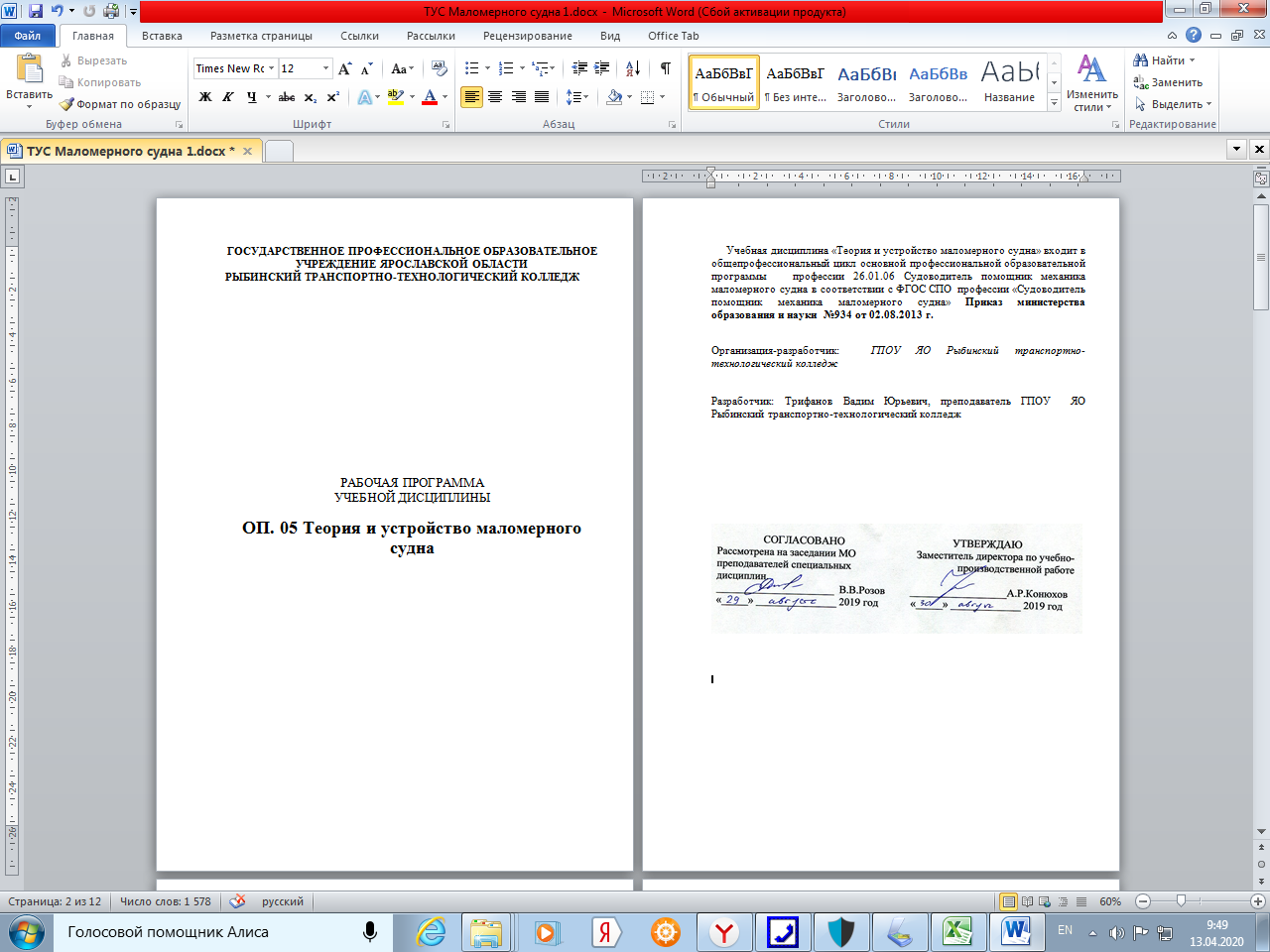 СОДЕРЖАНИЕОБЩИЕ ПОЛОЖЕНИЯ2. ХАРАКТЕРИСТИКА  ПРОФЕССИОНАЛЬНОЙ ДЕЯТЕЛЬНОСТИ ВЫПУСКНИКОВ     3. ТЕМАТИЧЕСКИЙ ПЛАН ПРОГРАММЫ      4. ПЛАНИРУЕМЫЕ РЕЗУЛЬТАТЫ ОСВОЕНИЯ РАБОЧЕЙ УЧЕБНОЙ ПРОГРАММЫ      5 УСЛОВИЯ РЕАЛИЗАЦИИ РАБОЧЕЙ УЧЕБНОЙ ПРОГРАММЫ6. РЕКОМЕНДУЕМАЯ ЛИТЕРАТУРАОБЩИЕ ПОЛОЖЕНИЯ         Нормативные основания для разработки рабочей программы Рабочая  программа разработана в соответствии с ФГОС СПО  профессии «Судоводитель помощник механика маломерного судна» Кодексом торгового мореплавания Российской Федерации (ред. от 18.07.2017) с изм. и доп., вступ. в силу с 01.11.2017; Кодексом внутреннего водного транспорта (ред. от 01.07.2017) с изм. и доп., вступ. в силу с 01.07.2017; приказом Министерства транспорта Российской Федерации от 15 марта 2012 г. № 62 (в редакции Приказа министерства транспорта Российской Федерации от 13 мая 2015 года №167) «Об утверждении Положения о дипломировании членов экипажей морских судов»; правилами Российского морского регистра судоходства, правилами Российского Речного Регистра.2. ХАРАКТЕРИСТИКА  ПРОФЕССИОНАЛЬНОЙ ДЕЯТЕЛЬНОСТИ ВЫПУСКНИКОВПодготовка судоводителей маломерных судов	для	получения ими теоретических знаний в вопросах безопасности плавания, квалифицированного управления и эксплуатации маломерных судов, в том числе и для коммерческого использования. Под маломерным судном понимается судно, длиной не более двадцати метров, общее количество людей на котором не должно превышать двенадцать. Программа определяет минимальный	объем	знаний	и	навыков, которыми должен обладать судоводитель маломерного судна, эксплуатирующего судно в том числе в коммерческих целях.По окончании курса обучения проводится итоговая аттестация. Нормативно установленные объем и сроки освоения программы..3.ТЕМАТИЧЕСКИЙ ПЛАН ПРОГРАММЫТЕМА 1.1. Классификация маломерных судов.Классификация маломерных судов по району плавания (бассейну), назначению, типу двигателя и движителя, материалу корпуса, режиму движения и т.д. Формула класса.ТЕМА 1.2. Устройство корпуса.Формы обводов корпуса. Главные размерения и элементы судна.Системы набора корпуса. Штевни, киль, шпангоуты, переборки, бимсы, пиллерсы, другие элементы набора, их назначение, расположение, конструкция.Наружная обшивка и палубный настил, назначение, расположение, способы крепления. Люки, горловины, их закрытие. Надстройки. Материалы, используемые для изготовления корпусов маломерных судов.ТЕМА 1.3. Основы теории судна. Эксплуатационные, мореходные и маневренные качества маломерных судов.Понятие	о теоретическом чертеже корпуса судна. Коэффициенты  полноты	корпуса. Водоизмещение,	вместимость	судна единицы	измерения.	Грузоподъемность. Пассажировместимость.Плавучесть, остойчивость, непотопляемость. Элементы волны. Качка, ее виды, плавность и амплитуда качки. Минимальная высота надводного борта, ее зависимость от расчетной допустимой высоты волны.Ходовые   и   маневренные   качества   судна   (ходкость,   устойчивость   на   курсе, поворотливость, инерция). Скорость, дальность плавания и автономность.ТЕМА 1.4. Судовые устройства, системы, оборудование и снабжение. Спасательные, противопожарные и сигнальные средства.Общесудовые (рулевое, якорное, швартовное, буксирное, леерное) и специальные (промысловое, добывающее и др.) устройства маломерных судов, их назначение и применение. Плавучий якорь, его применение.Коллективные и индивидуальные спасательные средства, страховочные пояса. Их устройство, применение и размещение на маломерных судах. Противопожарные и водоотливные системы, оборудование и инвентарь.Средства сигнализации на маломерных судах (световые, звуковые, флажные, пиротехнические.)ТЕМА 1.5. Основные сведения об энергетической установке маломерного судна, краткие технические характеристики, применение на маломерных судах.Двигатели внутреннего сгорания (ДВС). Принципы работы, рабочий цикл. Общие сведения о конструкции ДВС. Двигатели стационарные и подвесные, карбюраторные, дизельные. Двигатели 2-хи 4-х тактные, с верхним и нижним расположением клапанов. Назначение и принципиальное устройство механизмов (кривошипно-шатунного, газораспределительного) и систем (питания и смесеобразования, охлаждения, смазки) ДВС.Электрооборудование двигателей. Система зажигания: контактная, бесконтактная. Назначение, принцип действия и устройство приборов зажигания, стартера, генератора, контрольно-измерительных приборов.Принципиальные схемы двигательной установки, применяемые на маломерных судах.Понятие об устройстве валопровода, реверс-редуктора, дейдвуда.Поворотно-откидные угловые колонки.Подвесные моторы. Конструкция подвесных моторов, технические характеристики и устройство подвесных моторов.Порядок пуска стационарного двигателя и подвесного мотора, контроль за их работой, меры безопасности.Движители маломерных судов. Принцип действия, устройство, характеристики, подбор параметров гребного винта. Мультипитч, кольцевая направляющая насадка. Принцип действия и понятие об устройстве водометного движителя.Технические характеристики и основные параметры двигателей: тип, число цилиндров, способ охлаждения, рабочий объем цилиндров, степень сжатия, мощность, удельный расход топлива, допустимая максимальная мощность двигателя, для данного судна и ее определение.Наиболее распространенные марки стационарных двигателей и подвесных моторов, устанавливаемых на маломерные суда, их сравнительные характеристики.Марки топлива и масла, используемые в ДВС. Особенности эксплуатации судов с двигателем на газовом топливе. Меры безопасности при проведении работ по обслуживанию механической установки судна и обращении с ядовитыми и легковоспламеняющимися жидкостями (бензин, электролит, антифриз).Общие рекомендации по эксплуатации моторов. Уход, обслуживание моторов и рекомендации по регламентным работам. Регулирование, обслуживание и неисправности систем питания и смесеобразования, зажигания, охлаждения. Характерные неисправности стационарных ДВС и подвесных моторов, их возможные причины и способы устранения. Запуск мотора, побывавшего в воде. Эксплуатация двигателей при плавании в условиях отрицательных температур воздуха. Консервация двигателя.ТЕМА 1.6.	Электрооборудование маломерных судов.Виды судовых электрических сетей: силовая, освещения, управления, сигнализации. Общие требования к электросети. Понятие о сопротивлении изоляции, порядок и правила его измерения, установленные нормы сопротивления изоляции электрооборудования судов.Источники питания бортовой сети. Судовые электрические машины (генераторы, электродвигатели). Аварийное электропитание, аварийное освещение. Аккумуляторы. Правила эксплуатации аккумуляторных батарей.Технические требования к электрооборудованию маломерных судов.Техника безопасности при обслуживании электрооборудования.ТЕМА 1.7. Такелажные работы.Предметы такелажного снабжения (блоки, гаки, скобы, обухи, рымы, коуши, такелажные цепи) и их применение. Такелажный инструмент. Тросы (стальные, комбинированные, растительные, из искусственных волокон) и их применение. Разрывная и рабочая прочность троса. Сплесни и огоны. Такелажные цепи.Назначение и способы вязания наиболее используемых морских узлов (прямой, рифовый, шкотовый, брамшкотовый, беседочный, шлюпочный, выбленочный, задвижной штык, простой штык, штык со шлагом, рыбацкий штык, удавка, удавка со шлагом, буйрепный, плоский узел и др.).ТЕМА 1.8. Техническое обслуживание судов.Виды и периодичность технического обслуживания и ремонтов моторных маломерных судов. Основные сведения о доковании. Доки и слипы.Защита корпуса от обрастания и коррозии. Организация и проведение окрасочных работ на судне. Подготовка стальных, алюминиевых, оцинкованных, деревянных и стеклопластиковых поверхностей. Грунты, краски, лаки, эмали. Меры безопасности при проведении окрасочных работ.Электрохимическая защита корпуса.Рекомендации по уходу за моторными маломерными судами и их хранению.4. ПЛАНИРУЕМЫЕ РЕЗУЛЬТАТЫ ОСВОЕНИЯРАБОЧЕЙ УЧЕБНОЙ ПРОГРАММЫВ	результате	освоения	программы	«Теория и устройство маломерного судна »         обучающийся должен знать:устройство маломерных судов, их элементы, устройств и систем двигателя;эксплуатационные, маневренные качества маломерных судов;ответственность судоводителей маломерных судов и должностных лиц за их эксплуатацию.         Обучающийся  должен уметь:управлять маломерными судами при движении и маневрировании в различных условиях плавания;оказывать помощь другим маломерным судам и людям, терпящим бедствие на воде, первую медицинскую помощь;проводить техническое обслуживание судового двигателя, систем, устройств и механизмов в необходимом объеме.                  5 УСЛОВИЯ РЕАЛИЗАЦИИ РАБОЧЕЙ УЧЕБНОЙ ПРОГРАММЫ Организационно-педагогические условия реализации рабочей учебной программы обеспечивают реализацию рабочей программы в полном объеме, соответствие качества подготовки обучающихся установленным требованиям, соответствие применяемых форм, средств, методов обучения и воспитания возрастным, психофизическим особенностям, склонностям, способностям, интересам и потребностям обучающихся.           Теоретическое обучение проводится в оборудованных учебных кабинетах с использованием учебно-материальной базы, соответствующей установленным требованиям. Наполняемость учебной группы не должна превышать 25 человек.          Продолжительность учебного часа теоретических и практических занятий должна составлять 1 академический час (45 минут).            Преподаватели учебного предмета имеют высшее образование соответствующему преподаваемому предмету.6. РЕКОМЕНДУЕМАЯ ЛИТЕРАТУРА ОсновнаяКодекс торгового мореплавания (ред. от 13.07.2015) с изм.доп., вступ. в силу с 24.07.2015.Кодекс внутреннего водного транспорта (в редакции Федерального закона от 1 июля 2017 г. N 148-ФЗ).Приказ Минтранса России от 14.04.2016 № 102 «Об утверждении Положения о классификации и освидетельствовании судов»;Приказ Минтранса России от 9.12.2010 № 277 «Об утверждении Правил регистрации судов и прав на них в морских портах» (для судоводителей в морских районах);Приказ Минтранса России от 26.09.2001 № 144 «Об утверждении Правил государственной регистрации судов» (для судоводителей на ВВП);Приказ   Минтранса   России   от   03.03.2014   №58   обутверждении Правил пропуска судов через шлюзы ВВП» (для судоводителей на ВВП);Приказ Министерства транспорта Российской Федерации от 15 марта 2012 г. № 62 «Об утверждении Положения о дипломировании членов экипажей морских судов».Правила плавания по водным путям Российской Федерации. М: Моркнига, 2010, 165 с.Белов Г. Катер. Устройство и управление. М : Анванпорт,2005, 16 с.Белов Г. Управление катером и яхтой. М: Анванпорт, 2006,15 с.Григорьев В.В., Грязнов В.М. Судовые такелажные работы.М: Транспорт, 1975.Методическое руководство по подготовке экипажей к борьбе за живучесть судов, Ленинград : Транспорт, 1979, 80 с.Бойко П.В. Наставление по борьбе с пожаром на судне.Одесса: Негоциант, 2007, 68 с.ДополнительнаяСтандарт Российской Федерации. ГОСТ – ИСО 8666-2012 «Суда малые. Основные данные»;Технический регламент таможенного союза «О безопасности маломерных судов»Международный свод сигналов (МСС-1965). Адм. № 9016, ГУНиО, 1982,176 с.Мореходные таблицы (МТ-2000). Адм. № 9011, ГУНиО,2002, 576 сМорской  астрономический  ежегодник.  Адм.  №  9002,ГУНиОСправочник по такелажным работам. Ленинград, «Судостроение», 1987.Скрягин Л.Н. Якоря. М. : Транспорт, 1979, 384 с.Скрягин Л.Н. Морские узлы. М : Транспорт, 1992.Михайлов А.В. Внутренние водные пути. Гидросооружения водных путей, портов и континентального шельфа.: АСВ, 2004, 448 с.Рвачев А.Н. Навигационная океанография: Учебное пособие. Владивосток: Мор. гос. ун-т, 2008, 111 с.Рвачев А.Н. Морская метеорология: Учебное пособие. - Владивосток: Мор. гос. ун-т, 2009, 167 с.Правила классификации и освидетельствования судов в эксплуатации. Российский морской регистр судоходства, 2015.Приказ Минтранса РФ от 20.08.2009 № 140 «Об утверждении общих правил плавания и стоянки судов в морских портах Российской Федерации и на подходах к ним»Вид учебной работыКоличество часов Максимальная учебная нагрузка (всего)54Обязательная аудиторная учебная нагрузка (всего) 36в том числе:        лабораторные работы6        практические занятия        контрольные работыСамостоятельная работа обучающегося (всего)в том числе:       внеаудиторная самостоятельная работа       18Итоговая аттестация в форме комплексного экзаменаИтоговая аттестация в форме комплексного экзамена